ompany a Doctoral Thesis on SubmissionDeclaration to Accompany a Written Submission for a Higher DoctorateSection I.  Candidate’s detailsSection I.  Candidate’s detailsSection I.  Candidate’s detailsSection I.  Candidate’s detailsCandidate’s name:ID number:Email address:Telephone:Address in full:Section II.  Candidate’s declarationI do solemnly and sincerely declare that:I am making a submission to The University of Auckland to be examined for the degree of Doctor of .I have been accepted for registration as a candidate for the above degree at The University of Auckland and have paid the prescribed fees.I have attached to this declaration three copies of the work and the necessary documentation for examination. The work in substantially its present form has not been submitted or accepted previously for the award of a degree or diploma in this or any other tertiary institution, and is not being submitted for a degree or diploma in any other tertiary institution or for another degree or diploma at this institution.  Please state below what portion, if any, of the work submitted has been previously presented for a degree or diploma in this or any other tertiary institution.Regarding the work submitted for examination:The research in the work (the development of methodologies, experimentation, interpretation of results and preparation) were my own: in full                    in part                           [please select one]If in part, state the extent to which the work is your own, and identify as clearly as possible which parts are your own:Declaration to Accompany a Written Submission for a Higher DoctorateSection II. Candidate’s declaration (cont’d)The information provided in Sections I and II of this form is complete and accurate, no relevant information has been withheld that I am aware of, and I have complied with all of the University’s requirements in the statutes and regulations associated with my degree.I make this solemn declaration conscientiously believing the same to be true, and by virtue of the Oaths and Declarations Act 1957.Signed ……………………………………………………………………………………………………………………DECLARED at …………………………………………………………………………………………………………On …………………………… day of ……………………………………………………………………………… month ………………………………… yearBefore me ………………………………………………………………………………………………………………Signed ……………………………………………………………………………………………………………………                          (Justice of the Peace or Solicitor of High Court)Section III. Additional materialI have attached additional material in the form of: CD/DVD ROM         other [please specify]        Provide a description of the content of this additional material and explain how it is related to the work:This additional material does not contain any direct appeal to the examiners. Signed by Candidate   	Date: 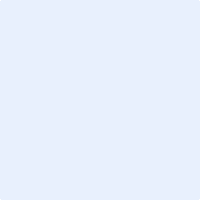 